Publicado en  el 05/06/2015 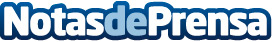 La Fundación SGAE impulsa el espacio ‘Cantemos Serrat’ para artistas y públicoDatos de contacto:Nota de prensa publicada en: https://www.notasdeprensa.es/la-fundacion-sgae-impulsa-el-espacio-cantemos_1 Categorias: Música http://www.notasdeprensa.es